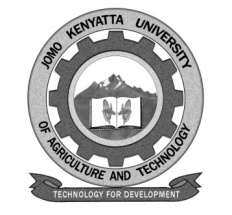 W1-2-60-1-6JOMO KENYATTA UNIVERSITY OF AGRICULTURE AND TECHNOLOGYUNIVERSITY EXAMINATIONS 2019/2020FOURTH YEAR FIRST SEMESTER EXAMINATION FOR THE DEGREE OF BACHELOR OF SCIENCE IN MICROBIOLOGY (MAJOR) AND BACHELOR OF SCIENCE IN PLANT ECOLOGY AND ENVIRONMENTAL STUDIESSBT 2446: APPLIED MICROBIAL ECOLOGYDATE:  DECEMBER, 2019		                                                                      TIME: 2 HOURS   INSTRUCTIONS: 	ANSWER QUESTION ONE (COMPULSORY) AND ANY OTHER TWO QUESTIONSQUESTION ONE: 30 MARKSa.	Define the following terms:-i.	Cell.									(2 marks)ii.	Detention time.							(2 marks)	iii.	Bioleaching.								(2 marks)b.	Describe any three types of biofertilizers.				(6 marks)c.	Highlight the mechanisms involved in biodegradation of xenobiotics. (6 marks)d.	Briefly describe the use of algae in waste management.		(6 marks)e.	Outline the process of secondary waste water treatment.		(6 marks)QUESTION TWO: 20 MARKSDiscuss composting.QUESTION THREE: 20 MARKSDescribe the process of biogas production.QUESTION FOUR: 20 MARKSDiscuss biodegradation of plastics.